     SacredU Yoga and Reiki Services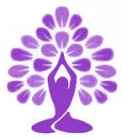          Kids Yoga Registration form                                                          (All information given below will be treated as confidential)                       Today’s Date: ________________ Child’s Full Name: _____________________________________________________ Age: _____________ Date of Birth: _________________ Boy ______ Girl _____ Parent/Guardian Full Name: _____________________________________________Address: _________________________________________ Apt. ______________ City: ___________________ State: __________ Zip Code: _________________ Mobile: _________________________ Home: _____________________________ Work: __________________________ Caregiver: __________________________ Email: ______________________________________________________________ Emergency Contact and Number: _________________________________________ Doctor Name and Number: ______________________________________________ Please list all known allergies, physical limitations, concerns and goals: ____________________________________________________________________ ____________________________________________________________________ How did you hear about us? _____________________________________________ Class _________________________ Package _____________ Drop-in _______ Liability Disclaimer & Notices: please read carefully I individually and as parent and/or guardian of the minor child identified above hereby acknowledge the following notices and grant to SacredU Kids Yoga, the following release from liability:I acknowledge and fully understand that I, or my child, will be engaging in physical activities that may involve some risk of injury. I acknowledge and have been advised that it is my responsibility to consult with my or my child’s physician with respect to any past or present injury, illness, health problem or any other condition or medication that may affect my or my child’s participation. I assume the foregoing risks and accept full personal responsibility for any personal injuries sustained by my child which might incur as a result or participating in this program and discharge and hold harmless SacredU Kids Yoga, its owners,  members and employees from any claim, cause of action or liability for damages arising from any personal injury to my child or other persons or property caused by myself or my child’s participation in the SacredU Kids Yoga program.All payments are non-refundable or transferrable for any reason, including, but not limited to vacation, illness and injury. I agree / disagree to give SacredU Kids Yoga permission to use photographs of myself or my child for any SacredU Kids Yoga promotional materials. I understand that my child will not be identified by name, nor will any compensation be extended for such use. Parent /Guardian Signature _____________________________________________SacredU Yoga and Reiki Services, Marayong. 0405298062www.sacredu.com.au